Shotts Family Learning Centre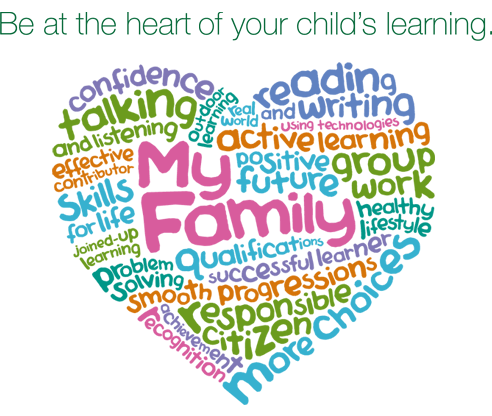 Parent.Com minutes 4th/16th March 2016Thank you to everyone who attended the Parent.com meeting.In attendance:  Jackie Fulton Depute & 6 parents	 		Agenda PointsWhat do parents want from Parent.comTeaching & LearningEnd of Term celebrationsParents shared that they would like to know more about   what it is the children are learning at nursery. Parents said that they always looked on the nursery blog which was really helpful in finding out which stories they were reading.  Jackie also discussed that we will try to schedule parent.com meetings after nursery planning meetings that way the parents will know what the planned learning is for the weeks ahead. This will support discussions at home between children and their parents on what the children are learning.  Jackie also said that we will put the intended learning on the nursery blog.Jackie discussed the learning that has been taking place within the nursery.  Parents felt that they could see this learning at home as children were discussing their feeling more openly.  Parents felt that by sharing the learning on the blog and at Parent.com meetings would support the link between the learning at home and at nursery.Jackie asked parents their thoughts on end of term celebrations.  It was discussed whether a fun day or a nursery outing would be a possibility.  Parents shared that they enjoyed last years nursery outing although felt that they did not have enough time as Blair Drummond Safari park was quite far away.  Suggestions made: Strathclyde County Park/Amazonia/Soft Play, Almond Valley and 5 Sister’s Zoo.  It was agreed that these three options would go out to the public vote.  We discussed how we would fund this and it was suggested a Easter Hamper and a Car Wash.  Parent suggested that she contact Davidsons to see if they would like to donate the children’s Easter Egss/Hamper prize as this would help us save money which could go towards paying for the nursery trip buses. These would be discussed at the next meeting.AOCBNext meeting arranged for 1/4/16